      KIT COLLEGIEN 4ème SEGPA et 3ème SEGPA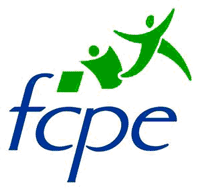        COLLEGE DE LA VAUCOULEURS MANTES LA VILLE           REPONSE IMPERATIVE AVANT LE 17 juin 2016Nous organisons pour la cinquième année consécutive, l’opération kit collégien. Cela vous permet de faire des économies grâce à une commande groupée des fournitures scolaires, de gagner du temps en évitant le marathon des courses de rentrée et de contribuer à alléger le cartable de vos enfants.Et en plus, cette année, nous ajoutons un geste solidaire. En effet, les fournitures vont être conditionnées par les travailleurs handicapés de l’ESAT de Mantes-la-Ville.PARTIE A NOUS RETOURNER BON DE COMMANDE KIT COLLEGIEN 4ème SEGPA et 3ème SEGPANom de l’enfant : ………………………………… Prénom de l’enfant : …………………………… Classe :………………..Nom de la personne établissant le chèque (si différent) : …………………………………………………………………..Adresse : ………………………………………………………………………………………………………………………………………………Mail : ……………………………………………………………………………………………. Tél : ……………………………………………Ces informations sont importantes pour vous contacter en cas de problèmePRIX DU KIT : 67,40 EUROSLE DETAIL DES FOURNITURES FIGURE AU VERSOPour commander:                     Remplissez la partie basse de ce bon de commande. Vous pouvez également télécharger le bon de commande sur Pronote ou sur le site internet du collège.                    Etablissez votre chèque bancaire à l’ordre de la FCPE Mantes la Ville. Indiquez le nom et le prénom de votre enfant au dos du chèque.                      Glissez le bon de commande et le chèque dans une enveloppe à l’attention de la FCPE. Cette enveloppe doit être remise au professeur principal ou au directeur de la SEGPA, Monsieur Geusa. Votre commande doit parvenir au collège avant le 17 juin 2016. Aucune commande ne pourra être prise en compte après le 17 juin, ainsi que tout bon de commande sans règlement. Le chèque sera encaissé au début du mois de juillet 2016. Contactez-nous si vous souhaitez un étalement du règlement.                     Venez retirer le kit au collège à partir du lundi 29 août 2016, de 9h30 à 12h30.                     Vous pouvez nous joindre en contactant Mme Miralles Christelle au06 87 48 05 31 ou à l’adresse suivante : christelle.miralles@free.fr.Il n’est pas nécessaire d’être adhérent à la FCPE pour bénéficier de cet achat groupéLe kit respecte et comprend l’ensemble des fournitures scolaires demandées par les professeurs, à l’exception de la trousse, de l’agenda et de la calculatrice qui sont laissés à votre initiative.Le kit respecte et comprend l’ensemble des fournitures scolaires demandées par les professeurs, à l’exception de la trousse, de l’agenda et de la calculatrice qui sont laissés à votre initiative.FOURNITURES  4ème SEGPA et  3ème SEGPACommande3  grands cahiers 24X32, grands carreaux, 96 pages3 cahiers de brouillon3 grands classeurs 2 anneaux 1 lot de 400 feuilles simples 21X29,7    grands carreaux3 lots de 100 pochettes plastiques transparentes A41 pochette d’intercalaires cartonnées 12T2 lutins de 120 vues2 lutins de 60 vues1 lot de 20 étiquettes1 pochette A4 avec rabats élastiques1 double décimètre rigide1 équerre, 1 rapporteur (double graduation en degrés)1 compas avec crayon (pas de mine)1 feutre noir moyen, 1 feutre noir fin, 1 marqueur noir fin 1 pochette de feutres de couleurs1 boîte métallique de crayons de couleurs1 boîte de 12 crayons HB1 boîte de 12 tubes de gouache1 pinceau petit gris N41 pinceau petit gris N102 pochettes de CANSON A4 (21x29,7 cm), 224gr/m² à grains1 lot de stylos bic cristal (2 bleus, 2 noirs, 1 rouge et 1 vert)                1 taille-crayon2 gommes blanches1 paire de ciseaux 15 cm1 lot de 5 bâtons de colle2 correcteurs1 lot de 4 surligneursPRIX DU KIT 67,40€